Saša BožovićŠkole bez nasiljaZajedno do pravog cilja,cilj su škole bez nasilja!Nećemo se svađati, nećemo se vređati,nego dobre ocene u dnevniku ređati.Nećemo iz grupe nikoga izdvajati,Već stvarati prijateljstva što će dugo trajati.Čemu ogovaranja, čemu ružne priče,na drugi se način prijateljstvo stiče.Sa nečijim manama – zašto šale zbijati?Bolje ga ohrabriti – i nama će prijati.Kad pomogneš nekom, lepše je i tebi, zašto jedan drugom pomagali ne bi?Toliko je ružno kada neko psuje,nek iz naših usta lepa reč se čujе.Nije bitna vera, niti boja kože,Svi neka se vole, svi neka se slože.Nek nas lepe stvari u budućnost vode,i iz svake škole nasilje nek ode.Niko na svog druga ruku neće dići,Tako ćemo i mi do svog cilja stići.Zajedno do pravog cilja,Cilj su škole bez nasilja!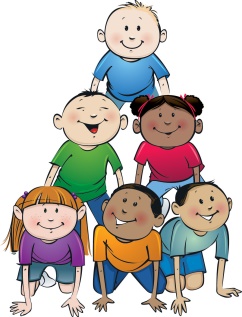 OBJASNIMO REČI:nasilje – svako ponašanje koje neko čini protiv naše volje, a zbog koga se osećamo tužno, loše ili povređenovređati – govoriti nekome ružne rečiogovaranje – kada se o nekome loše govori bez njegovog prisustva i znanjapsovati – govoriti ružne i nepristojne rečimana – loša osobina ili telesni nedostatak neke osobedići ruku na nekoga – udariti nekogaohrabriti – dati savet nekome, pomoći mu da bude jak i siguran u sebePodvuci reči koje imaju pozitivno značenje:OGOVARANJE, PRIJATELJSTVO, NASILJE, SLOGA, PSOVKA, POMOĆ, LJUBAV, VREĐANJE, SVAĐA, MIRPosmatraj slike i opiši šta vidiš na njima.______________________________________________________________________________________________________________________________  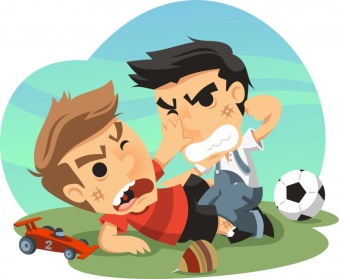 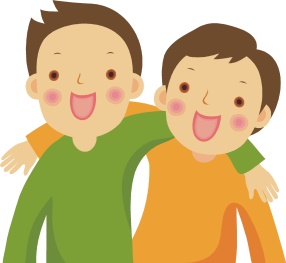 ______________________________________________________________________________________________________________________________    U čemu je razlika između ovih slika ?______________________________________________________________________________Kako se ti ponašaš prema drugarima u školi?______________________________________________________________________________Šta za tebe znači reč prijateljstvo?______________________________________________________________________________Na koje načine možemo pomoći nekome?_____________________________________________________________________________________________________________________Podvuci reči koje se rimuju u petoj strofi.Objasni poznatu srpsku izreku: SAMO SLOGA SRBINA SPASAVA._____________________________________________________________________________________________________________________Nacrtaj u svesci logo na kome će pisati ŠKOLA BEZ NASILJA.Napiši poruku pesme._____________________________________________________________________________________________________________________DOMAĆI ZADATAK: Pogledaj priču „Drugarstvo“ i prepričaj je u svesci.Link: https://youtu.be/wX32IWrchkg